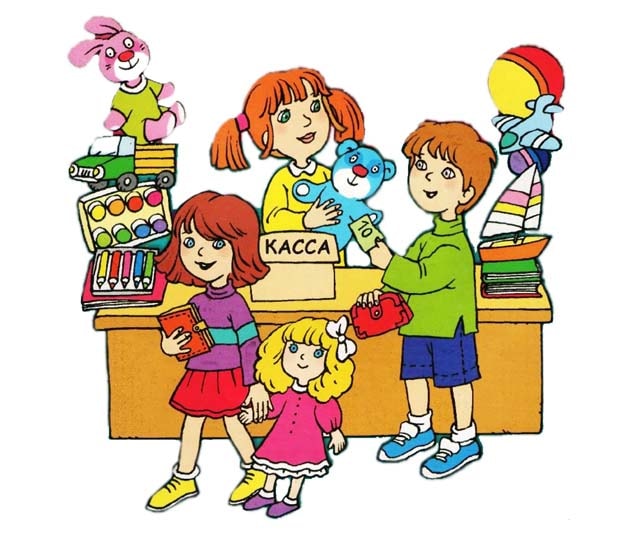  — деньги (часть заработной платы), которые выплачивают до окончания всей работы.— организация, которая имеет право принимать деньги на хранение и давать их в долг.— управляющий или владелец банка.— люди, которые имеют очень низкие доходы и поэтому не могут удовлетворить необходимые потребности, и у которых нет накоплений. — человек, который не работает или потерял работу.— человек, который бережно относится ко всему, что его окружает.— люди, у которых большие доходы и есть накопления.— деньги других стран.— бумажные деньги с обозначенной на них стоимостью.— это бумажные или металлические знаки как средство покупки товаров или оплаты услуг. — имеющий низкую цену, недорогой.— вещи, ценные бумаги или деньги, взятые на время с обещанием (обязательством) вернуть в определенный срок.— денежная единица в США, Канаде, Австралии и некоторых других государствах.— имеющий высокую цену.— деньги, которые получает отдельный человек, предприятие или государство в результате какой-либо деятельности.— денежная единица Франции, Германии, Австрии, Бельгии и других европейских стран (стран, входящих в Европейский Союз).(заработная плата) — деньги, получаемые за работу.— человек, который помогает управлять производством, организует его. — металлический денежный знак. — деньги, которые откладывают или хранят в банке. — деньги, выплачиваемые тем, кто проработал много лет и достиг определенного возраста. — денежная помощь государства тем людям, которые не могут самостоятельно зарабатывать для того, чтобы удовлетворить жизненно важные потребности.— то, что нам необходимо и что хотелось бы иметь. — количество и качество предлагаемых товаров и услуг.— деньги, получаемые в добавление к заработной плате за особые успехи в работе.деньги, которые нужны для того, чтобы оплатить услуги или купить товары.— распределение доходов и расходов в семье.— человек (или предприятие), который помогает деньгами отдельным людям или группам людей в осуществлении какого- либо мероприятия и не требует возврата своих денег. — показывает, сколько людей хотят приобрести товар.— денежная поддержка государства тех, кто хорошо учится.— изделие, вещь, которая продается, покупается или обменивается. — тот, кто тратит деньги (материалы, время) попусту.— деятельность, направленная на удовлетворение потребностей человека. — тот, кто умеет правильно вести домашнее хозяйство.— денежное выражение стоимости товара или услуги.— человек, который с наименьшими затратами сил, средств и времени добивается лучших результатов.